Государственное бюджетное профессиональное образовательное учреждение Иркутской области « Чунский многопрофильный техникум»Методическая разработкамастер - класса« Приготовление полуфабрикатов зраз из картофеля с грибами, крокет картофельных с овощной начинкой»Автор: мастер производственного обучения первой квалификационной категории Н.И. Щеглова                                              р.п Чунский 2019 г.Рассмотрена и одобрена  на заседании МК по профессии 19.01.17 Повар, кондитер      протокол № ____ от «___» _____ 2015 г.Председатель МК ________  Л.Г Богданова         Методическая разработка мастер- класса « Приготовление полуфабрикатов зраз из картофеля с грибами, крокет картофельных с овощной начинкой».Автор - мастер производственного обучения первой квалификационной категории Наталия Ивановна ЩегловаЗам. директора по УПР ГБПОУ ЧМТ:                                                 Я.И КузьминаМетодист ГБПОУ ЧМТ:                                                                        С.И. ЩербаковаСодержание                                                                                            стр.I.Введение                                                                                                 4 II. Ход мастер класса                                                                               5 III. Литература АннотацияДанная методическая разработка «Приготовление полуфабрикатов зраз из картофеля с грибами, крокет картофельных с овощной начинкой» предназначена для обучающихся 1 курса по профессии 19.01.17 Повар, кондитер с целью развития:  Производить первичную обработку, нарезку и формовку традиционных видов блюд из овощей и грибов.  Готовить и оформлять основные и простые блюда и гарниры из традиционных видов овощей и грибов.I.Введение 	Мастер-класс (от английского masterclass: master — лучший в какой-либо области + class — занятие, урок) действительно является семинаром, который проводит эксперт в определённой дисциплине, для тех, кто хочет улучшить свои практические достижения в этом предмете. Очевидно, таким образом, что мастер-классы не показывают, а проводят. Придя в русский язык, слово «мастер-класс» и вовсе получило самое широкое значение; так теперь называют практически любой семинар, проводимый опытным человеком, неважно, в какой области знаний. Мастер-класс — современная форма проведения обучающего тренинга-семинара для отработки практических навыков по различным методикам и технологиям с целью повышения профессионального уровня и обмена передовым опытом участников, расширения кругозора и приобщения к новейшим областям знания.История вопроса.           С 1996 года во втором туре финала конкурса «Учитель года России» обязательно присутствует задания, называемое мастер-класс, который проводится на «сцене» и в качестве учеников выступают взрослые. Появление этого задание задало новый формат проведения финальной части конкурса, стало его фирменным знаком. Большое жюри с удовольствием несколько дней наблюдает и оценивает это действо, в котором учитель пытается в очень ограниченное время продемонстрировать существо своего педагогического подхода, показать особенности своей методики и обучить на сцене взрослых            Были годы, когда тему мастер-класса задавал какой-нибудь емкий афоризм, который давался финалистам за день до его проведения. Это позволяло посмотреть на то, как какую-то серьезную проблему решают преподаватели разных предметов. Была попытка провести мастер-класс и как введение в свой предмет.Цели  и задачи:         Научить формовать изделия при этом способствуя освоению общих и профессиональных компетенций:ОК1.Понимать сущность и социальную значимость своей будущей профессии, проявлять к ней устойчивый интерес.ОК 2.Организовать собственную деятельность, исходя из целей и способов её достижения, определенных руководителем (мастером производственного обучения).ОК 6.Работать в команде.ПК.1Производить первичную обработку, нарезку и формовку традиционных видов блюд из овощей и грибов.ПК 2.Готовить и оформлять основные и простые блюда и гарниры из традиционных видов овощей и грибов.Мастер- класс по ПМ. 01 « Приготовление блюд из овощей и грибов»Дата, время и место проведения:Мастер класс проводился 17 марта 2015 г, 9-45час в фойе техникума.Участники: Обучающиеся группы П -14 по профессии 19.01.17 Повар, кондитерРоземблюм Евгения, Саидова СабинаРуководитель: Мастер производственного обучения Щеглова Наталия ИвановнаПрисутствовали:Обучающиеся, педагогические работники и  гости техникума                                            II.Ход мастер- классаПлан проведения мастер- класса1Вступительное слово мастера производственного обучения.2.Показ приема обучающихся и ознакомление деятельности.3 Демонстрация приемов оформления  изделий4. Заключительное слово мастера производственного обученияВступительное слово мастера производственногоСогласно плану работы МК по профессии 19.01.17 повар, кондитер   в рамках недели профессионала проводится мастер класс, « Приготовление полуфабрикатов зраз из картофеля с грибами, крокет картофельных с овощной начинкой».   Я мастер производственного обучения, демонстрирую приемы формования картофельных зраз и крокет с грибной начинкой, а обучающиеся повторяют комментируя каждый свой шаг работы согласно инструкции. По окончанию даю оценку своей деятельности, тем самым развивая и осваивая  вышеуказанные компетенции. ( ОК, ПК)   Для проведения мастер класса нам необходимо следующий инвентарь и инструменты:Кастрюли, миски, сковороды,  ножи, ложки столовые, лопатки, терка,  набор,  доски разделочные, тарелки глубокие, мелкие, мясорубка, сырье – картофель, лук репчатый, грибы, масло растительное , яйца ,  сухари , мука , зелень для украшения. 3 Демонстрация приемов3.Обучающиеся демонстрируют приемы формования изделий: зраз картофельных с грибами, крокет картофельных с овощной начинкой, комментируя каждый  шаг своей работы согласно инструкции. По окончанию дают оценку своей деятельности, тем самым развивая и осваивая вышеуказанные компетенции (ОК 1,ОК 2,ОК6, ПК 1,ПК2, ПМ 01)4.Заключительное слово: Мастер класс прошел на высоком уровне , в процесс приготовления приглашались все желающие в приготовлении картофельных зраз, принял участие Степанов Сергей гр. П.14 19.01.17 он справился с заданием на «хорошо» Мы, ребята, с вами сегодня решили все поставленные цели и задачи мастер- класса                                                 III. ЛитератураАнфимова Н. А. Кулинария: учебник для нач.проф.образования. – М.: Академия, 2012 г.     Барановский В.А. Повар-технолог. – Ростов н/Д Феникс, 2003Золин В. П. Технологическое оборудование предприятий общественного питания: учебник. – М.: Академия, 2003 г.Качурина Т. А. Кулинария: учебное пособие. – М.: Академия, .Матюхина, З. П. Товароведение пищевых продуктов: учебник – М.: Академия, 2003 г. www. vkussovet ru/receptlkartofelnye-zrazy-s-dribami./Приложение 1    Зразы картофельные с грибной начинкой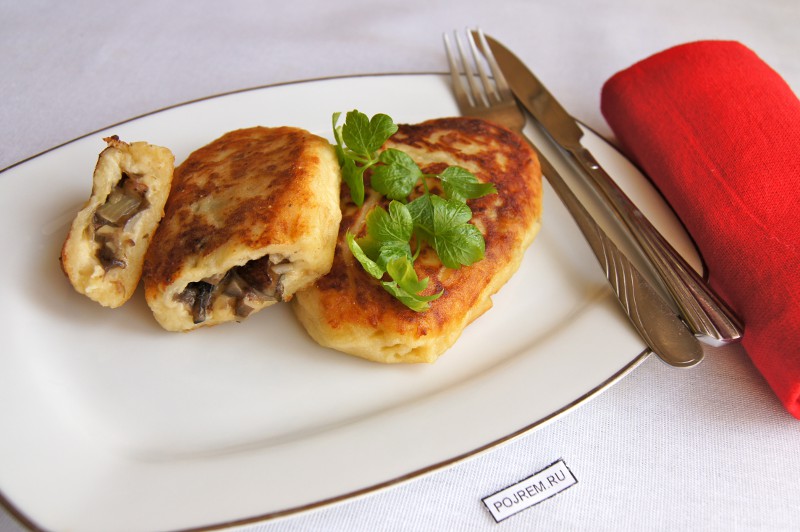 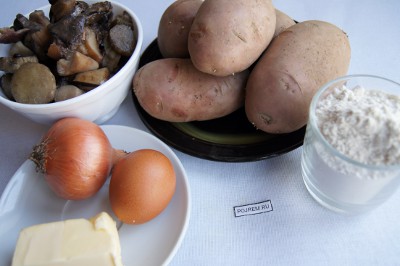 ИнгредиентыКартофель – 1 кгГрибы лесные отварные – 400 гЛук – 1 шт.Мука – 1 стаканЯйцо – 1 шт.Сливочное масле – 40-50 гСоль – по вкусуПерец – по вкусу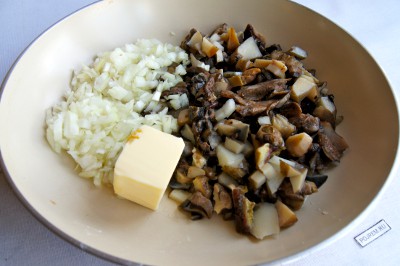 Грибы обжарить на сливочном масле с мелко рубленым луком. Соль по вкусу. Грибная начинка готова
. 
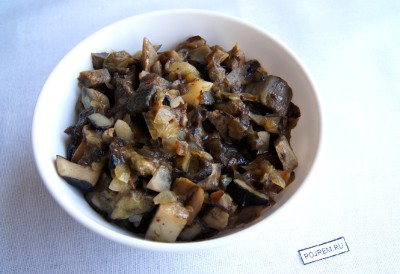 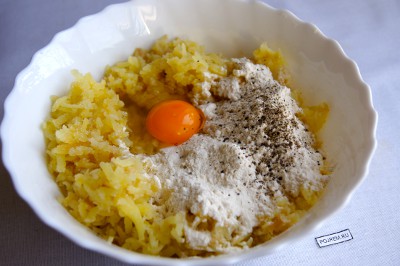 Картофель помыть, отварить в мундире до полной готовности, слить воду, остудить снять кожуру. Натереть на крупной терке или пропустить через мясорубку. Добавить яйцо, 2 ст.л. муки, соль, перец по вкусу, все  перемешать. 
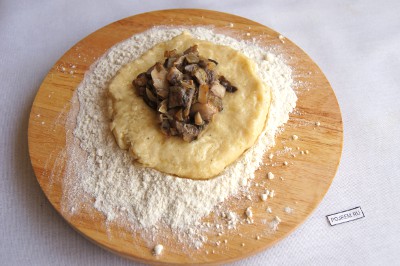 На разделочную доску насыпать муку. На муку положить лепешки из картофельного пюре, в центр каждой добавить по ложке грибной начинки. Закрепить края, чтобы начинка была внутри. Отправить зразы в холодильник на 30-50 минут. После охлаждения их будет легче обжаривать. 
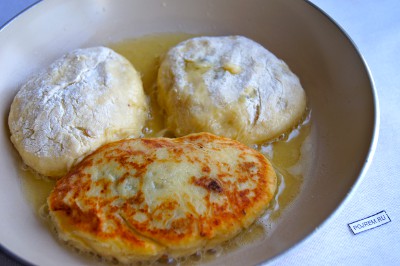 Обжарить зразы с двух сторон до румяной корочки на сковородке добавлением масла. 
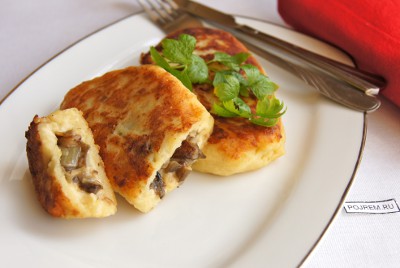  Подача: сметана, масло сливочноеПриложение №2Требования к качеству приготовленных блюд:Зразы картофельные с грибной начинкой:Внешний вид – форма кирпичика , на поверхности поджаристая корочка, внутри фарш равномерно распределен, изделие без трещин, соус подан отдельно или подлит сбоку зраз;Консистенция – однородная, без комочков , без признаков не промеса массы; Цвет – на поверхности коричневый, на изломе светло желтый; равномерный по всей поверхности изделия.Вкус – свойственный картофелю и  грибного фарша  с острым привкусом  от лукового соуса; без посторонних привкусов.Запах – свойственный картофелю  жареному , фарша из грибов и пассерованного лука  и лукового соуса.       Крокеты картофельные с овощной начинкой :Внешний вид – форма шаров , диаметром 3см , на поверхности поджаристая корочка, внутри фарш равномерно распределен, изделие без трещин, соус подан отдельно или подлит сбоку ;Консистенция – однородная, без комочков , без признаков не промеса массы; Цвет – на поверхности коричневый, на изломе светло желтый; равномерный по всей поверхности изделия Вкус – свойственный картофелю жареному и фарша из грибов и пассированного лука.Запах – картофеля жареного  и фарша и пассированного лука и морковиПриложение 3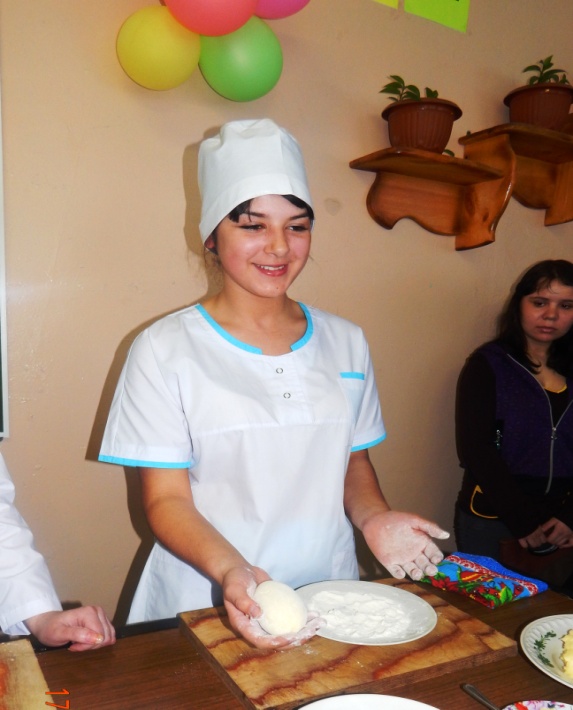 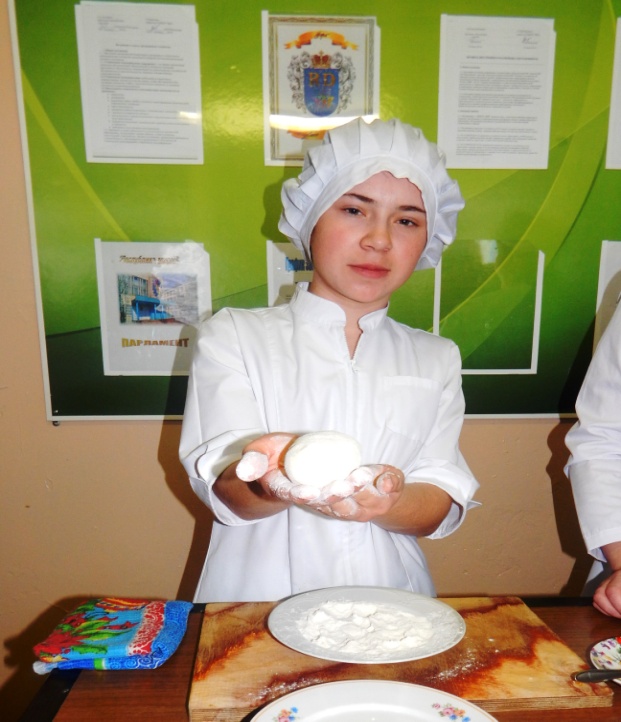 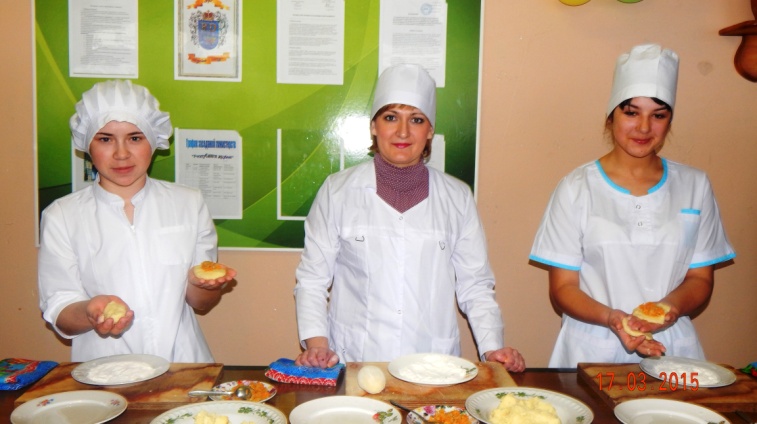 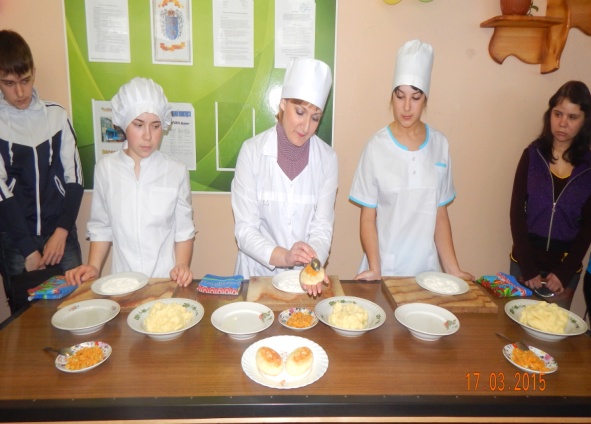 